第八届全国品牌故事演讲比赛全国总决赛获奖名单奖项企　业　名　称选手姓名演讲题目一等奖纳思达股份有限公司王俊超《打造的不是芯片而是脊梁》一等奖安徽棋盘塔生态农业股份有限公司黄宇婷《新农人入职记》一等奖云南师范大学附属小学字舜萍《书写附小》一等奖国网浙江杭州市临安区供电公司缪乐颖《赋能全面小康的“三份答卷”》一等奖珠海凌达压缩机有限公司朱芸聪《大国制造 始于匠心》一等奖陆军军医大学第二附属医院唐杰《临别的军礼》一等奖湘潭电机股份有限公司邓迪予《寻找老板凳的主人》一等奖新疆天业（集团）有限公司张静《水稻“搬家”进旱地》一等奖云南师范大学附属小学冯镜宇《唱一首歌，给您听》一等奖中国铁路上海局集团有限公司徐州工务段赵彤《精美的铺路石会唱歌》一等奖浙江吉利控股集团有限公司张彤彤《有一种态度叫每一个分贝都很讲究》一等奖中国商用飞机有限责任公司上海飞机设计研究院郭玮宏《平凡，又不平凡》一等奖广州白云国际机场股份有限公司（客户服务中心）王爱婷《96158，春风千万家》一等奖富海集团有限公司张弘《节小清养成记》一等奖昌河飞机工业（集团）有限责任公司邱国强《航空情  报国志》一等奖国网浙江省电力有限公司舟山供电公司刘芊芊《追光百年——乘风破浪的舟山电力》一等奖上海市儿童福利院马叶君《启心育苗》一等奖中山大学附属第一医院李剑波王饶萍《不忘初心援藏路，共筑健康中国梦》一等奖中铁山桥集团有限公司朱婷婷张海明《两条京张线  一个山桥厂》一等奖中国铁路上海局集团有限公司金华车务段吴俊元张思宇《中欧班列——享誉全球的金丝带》二等奖东阿阿胶股份有限公司师宜帅刘艳会《锁谏》二等奖上海国际机场股份有限公司王怡雯《我在您身边》二等奖新兴铸管股份有限公司胡莎莎曹熠《在战疫保供中彰显品牌力量》二等奖昆明市长春剧院有限公司（讲武文创）曾斯莹 《把爱写在心里》二等奖广州白云国际机场空港快线运输有限公司孙继勇《春风服务护航，让爱带您回家》二等奖湖南瑶珍粮油有限公司蒋珍凤《以初心守“粮”心》二等奖国网浙江海宁市供电有限公司林江韵《值班表里的幸福事》二等奖东风柳州汽车有限公司梁宇《风雨征程，镇守龙城》二等奖荆州市第二人民医院李娟《百年二医耀荆楚》二等奖厦门航空有限公司王梦真《用平凡坚守，书写防疫决心》二等奖浙江吉利控股集团有限公司陈益民《火眼金睛识故障，市场质量守护神》二等奖航空总医院王东杰《为了敖汉人的笑容》二等奖贵州磷化（集团）有限责任公司欧阳予宣《粮食安全大于天》二等奖国网江苏省电力有限公司无锡供电分公司谢斐《宜兴紫砂 不浴火的涅槃》二等奖国家管网集团西部管道有限责任公司施晶《“一毫米”的责任》二等奖元翔（厦门）国际航空港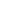 股份有限公司地勤服务分公司龚超赛 王一博《从此刻，开启美好旅行》二等奖中国电建集团贵州工程有限公司唐雪《遥远国度的绿色印迹》二等奖海南椰岛（集团）股份有限公司李瑞杰《椰岛鹿龟酒传奇故事》二等奖中国铁路上海局集团有限公司杭州站杨咪《杭州站 疫情下的坚守》二等奖淮北矿业（集团）有限责任公司吴梅《走进人民大会堂的“煤亮子”》二等奖江苏童讯科技有限公司孙斌斌《阿童目：守护成长，助力教育》二等奖江西铜业股份有限公司彭碧雯《小姑娘的大责任》二等奖华北制药股份有限公司李倩《我们不后悔》二等奖南方电网佛山顺德供电局吴思媛《让群众更满意的人民电业》二等奖湖南吉利汽车部件有限公司蔡妙花《塑造吉利服务品牌 成就民族汽车梦想》二等奖甘肃翁福化工有限责任公司杨  佳《生命之源》二等奖珠海优特电力科技股份有限公司梁冬军《自主创新 守护电力安全》二等奖东阿阿胶股份有限公司张欢《闪光的金奖，飘香的旗》二等奖冠捷显示科技(武汉)有限公司唐建明《世界之冠，频频报捷》二等奖内蒙古包钢钢联股份有限公司李华云《草原“钢铁侠”》二等奖许继集团有限公司李永帅《这一块儿，中国说了算》二等奖甘肃第一建设集团有限责任公司金  鑫《“一建”如故——致一建的一封情书》三等奖陕西圣唐乳业有限公司王  杰《“羊奶哥”的理想》三等奖江苏双沟酒业股份有限公司杨露《一坛酒，三代人》三等奖内蒙古包钢钢联股份有限公司贾涛 张迪孟德海《战“疫”有我，包钢在行动》三等奖金晶（集团）有限公司张强《我和我的家》三等奖广州白云国际机场股份有限公司（安检护卫部）高雁雁李威《我是白云安检人》三等奖东阿阿胶股份有限公司卓沛沛《印尼药神的中国药》三等奖武汉凌达压缩机有限公司向恒洋《匠心筑梦，为爱而行》三等奖武汉市黄鹤楼公园管理处彭亚琳陈佳《黄鹤精神永流传  抗疫奉献写新篇》三等奖大连港湾工程有限公司宋锎民《安全守望者的一天》三等奖海南中和药业股份有限公司崔翠《爱的奇迹》三等奖海南中和药业股份有限公司程文婷《英雄的城市，英雄的人》三等奖江苏中烟工业有限责任公司徐州卷烟厂张舒  周婧亓晶石《两本日记》三等奖陕西西凤酒厂集团有限公司李怡涵《丰碑》三等奖中国电建集团中南勘测设计研究院有限公司刘东《勇摘藏珠的中南院人》三等奖河南省四通锅炉有限公司张瑜《四通锅炉抗疫创新谱新篇》三等奖广西银泉化工有限责任公司赵孝峰《善用资源传奇》三等奖洛阳LYC轴承有限公司王辉 张瑞《追求卓越品质 铸就百年洛轴》三等奖贵州茅台酒厂（集团）习酒有限责任公司李元尧《习酒，为美好生活见证》三等奖荆州水务集团有限公司王思宇《会当击水三千里  此心安处是吾家》三等奖昆明地铁运营有限公司丁钰蕊官月媛何一《匠心地铁，筑梦未来》三等奖新疆建筑科学研究院（有限责任公司）门晓飞《勇做科研创新的开拓者》三等奖古井贡酒股份有限公司张廷廷《凤凰涅槃——年份原浆与古井贡酒的新生》三等奖金川集团股份有限公司陈正潞《开疆拓土  树“金”立“川”》三等奖安阳钢铁集团有限责任公司李莹《风雨同舟 砥砺前行》三等奖海南天然橡胶产业集团股份有限公司吴思敏《聚“胶”点滴，挺起民族脊梁》三等奖长光卫星技术有限公司吴清爽《新时代的“造星人”》三等奖大连出版社毕铭真《“大白鲸”的故事》三等奖空军军医大学第二附属医院（唐都医院）张喆《战疫检兵 验阵以待 直面病毒 不胜不休》三等奖九江联盛实业集团有限公司田慧《浔阳江畔好人梦》三等奖贵州茅台酒厂（集团）习酒有限责任公司龙观梅《以君子之品，敬百亿征程》三等奖荆州市中心血站朱芸芸《坚守-疫情下我们的故事》最佳故事奖国网江苏省电力有限公司无锡供电分公司谢斐《宜兴紫砂 不浴火的涅槃》最佳故事奖国网浙江杭州市临安区供电公司缪乐颖《赋能全面小康的“三份答卷”》最具感染力奖珠海凌达压缩机有限公司朱芸聪《大国制造 始于匠心》最具感染力奖东阿阿胶股份有限公司张欢《闪光的金奖，飘香的旗》最具人气奖国网江苏省电力有限公司无锡供电分公司谢斐《宜兴紫砂 不浴火的涅槃》最具人气奖陕西西凤酒厂集团有限公司李怡涵《丰碑》最具人气奖陕西圣唐乳业有限公司王杰《“羊奶哥”的理想》最具人气奖西藏地球第三极产业发展有限公司普珍《百年圆梦奔小康 品牌引领新生活》